 Year 4- Geography – Food Distribution in the UK and Europe  Year 4- Geography – Food Distribution in the UK and Europe  Year 4- Geography – Food Distribution in the UK and Europe What do I know already?What am I going to learn?Key Vocabulary I can name and explain 5 different types of weather we have in the UK. I can explain what the climate is like in the UK. I can describe the difference between weather and climate.  I can explain how we use scientific equipment to record and gather data about weather. I can explain what a meteorologist does and how they predict weather patterns.I can create a weather forecast which has relevant and useful information in. I can give examples of different UK agricultural products.I can explain why some foods are important to the UK. I can research and present information about a UK crop.I can interpret different weather maps to understand previous, current and future weather patterns.   I can explain the different climates in Europe and locate them on a map. I can interpret a simple climatic map.I can explain describe where the equator, Tropic of Cancer are in relation to European climates. I can explain the difference between grown, reared, and processed foods.I can explain what import, export, and trade means.I can give examples of food that are imported to the UK from Europe.I can explain why countries would choose to trade certain food rather than grow their own. I can give examples of human geographical features that might impact food distribution.I can give examples of physical geographical features that might impact food distribution. I can present my findings about European food distribution using Power point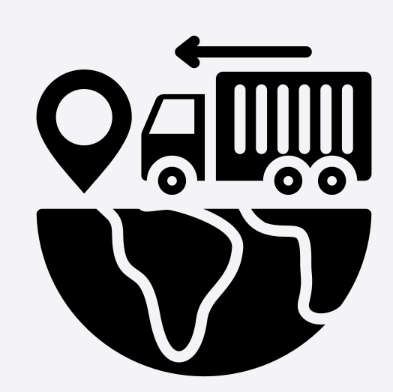 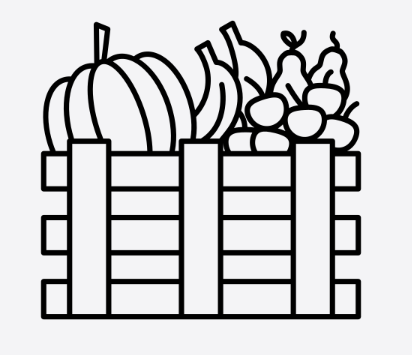 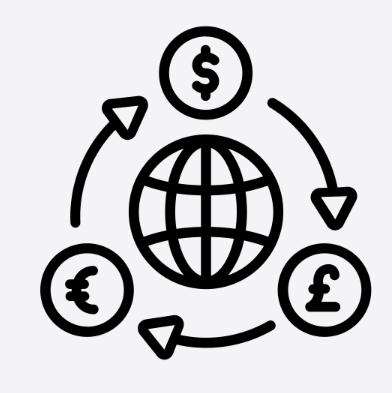 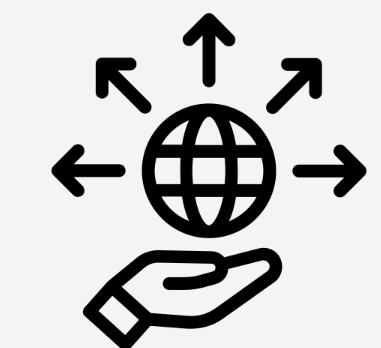 